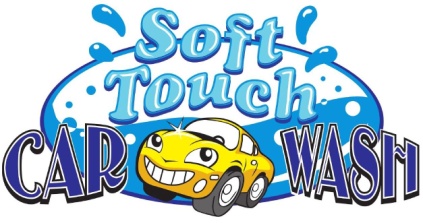 UNLIMITED WASH CLUB5270 CANAL BLVD. NEW ORLEANS, LA. 70124504-483-0099MEMBERSHIP TERMS & CONDITIONSUNLIMITED WASH CLUB RENEWS AUTOMATICALLY EACH MONTH UNTIL MEMBERSHIP IS CANCELLED AND PROVIDES UNLIMITED CAR WASHES IN EACH MONTH MEMBERSHIP IS AUTOMATICALLY RENEWED.SOFT TOUCH CAR WASH RESERVES THE RIGHT TO CANCEL, AMEND, OR CHANGE THE PROGRAM FROM TIME TO TIME AS IT FEELS NECESSARY. MEMBERSHIP CAN BE CANCELLED AT ANYTIME. NO REFUNDS OR CREDITS WILL BE GIVEN FOR PARTIAL PERIODS.MEMBERS MAY UPGRADE TO A HIGHER WASH AND PAY THE DIFFERENCE AT THE TIME OF WASH.ONLY THE CAR LISTED ON THIS FORM IS ELIGIBLE FOR THE PROGRAM AND MUST HAVE A SOFT TOUCH RFID TAG AFFIXED TO THE VEHICLE. DAMAGED TAGS SHOULD BE REPORTED TO SOFT TOUCH CAR WASH IMMEDIATELY. ANY ATTEMPT TO REMOVE THE TAG WILL DESTROY THE TAG AND KEEP IT FROM OPERATING. THE MEMBER WILL BE CHARGED $5.00 FOR TAG REPLACEMENT. MEMBER MUST NOTIFY SOFT TOUCH CAR WASH OF ANY CHANGE IN VEHICLE OWNERSHIP. BY ENROLLING IN THE UNLIMITED WASH CLUB PROGRAM I AGREE THAT THE CREDIT CARD PROVIDED CAN BE CHARGED $19.95 PER MONTH FOR THE BASIC PACKAGE, $28.95 PER MONTH FOR THE ULTIMATE PACKAGE, $38.95 PER MONTH FOR THE EXTREME PACKAGE, OR $48.95 PER MONTH FOR THE GRAND PACKAGE. I ALSO AGREE THAT I WAIVE ANY AND ALL RIGHT TO WITHHOLD OR DELAY PAYMENT OF THE RELATED CREDIT CARD CHARGES, WHETHER AS DESCRIBED IN MY AGREEMENT WITH THE CREDIT CARD ISSUER OR OTHERWISE.CAN NOT BE USED IN CONJUNCTION WITH ANY OTHER DISCOUNTS. UNLIMITED WASH CLUB SIGN UP SHEET*Please printNAME_________________________________________________ 			BASIC ($19.95 per month)  ADDRESS_____________________________________________			ULTIMATE ($28.95 per month)CITY__________________________________________________			EXTREME ($38.95 per month)STATE_________________ ZIP____________________________			THE GRAND ($48.95 per month)CELL#_________________________________________________		CREDIT CARD BILLING INFO (Put SAME if same)HOME PHONE#_________________________________________ 		NAME________________________________________EMAIL_________________________________________________		ADDRESS_____________________________________VEHICLE MAKE________________________________________		CITY_______________STATE________ZIP_________VEHICLE MODEL_______________________________________		MEMBERSHIP TAG #_______________________VEHICLE COLOR_____________VEHICLE YEAR___________		LICENSE PLATE#________________________STATE________		I HAVE READ AND AGREE TO THE TERMS AND CONDITIONS LISTED ABOVE.*Sign Here x___________________________________________________________